Actividades mensuales relacionadas a las actividades del área:Deportes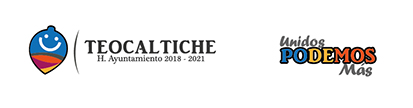 Encargado: Mtro. Víctor Manuel Bolaños López. Mayo 2019Mayo 2019Mayo 2019Mayo 2019Mayo 2019Do.Lu.Ma.Mi.Ju.Vi.Sá.1Dia del Trabajo2Trabajo en oficina.3 Trabajo en oficina.4Trabajo en oficina.5  Trabajo en oficina.678 Trabajo en oficina.9 Trabajo en oficina.10 Trabajo en oficina.11  Trabajo en oficina.12  Trabajo en oficina.131415 Trabajo en oficina.16 Trabajo en oficina.17 Trabajo en oficina.18 Trabajo en oficina.19Torneofutbol en lagos de moreno202122 Trabajo en oficina.23 Trabajo en oficina.24Rodadaciclista con apoyo de DARE25  Trabajo en oficina.26 Trabajo en oficina.272829 Trabajo en oficina.30 Trabajo en oficina.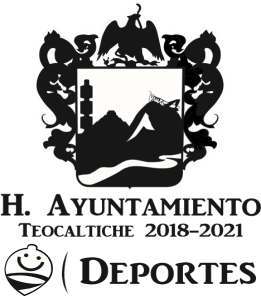 